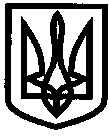 УКРАЇНАУПРАВЛІННЯ ОСВІТИІЗЮМСЬКОЇ МІСЬКОЇ РАДИХАРКІВСЬКОЇ ОБЛАСТІНАКАЗ14.05.2020 											№ 168На виконання Правил підготовки теплового господарства до опалювального періоду та з метою підготовки енергетичного господарства закладів освіти  до роботи в осінньо-зимовий період 2020/2021років.НАКАЗУЮ:1. Затвердити план заходів з підготовки теплового господарства закладів освіти управління освіти Ізюмської міської ради до роботи в осінньо-зимовий період 2020/2021 років (додається).2. Керівникам закладів освіти:2.1.  При виконанні заходів з підготовки до нового опалювального сезонупередбачити:- виконання  ремонтно –профілактичних робіт устаткування  та  систем тепло забезпечення закладів;- виконання ремонту систем опалення, повірки приладів обліку та контрольно-вимірювальної апаратури;- виконати промивку трубопроводів внутрішньо будинкових систем теплопостачання;- перевірити технічний стан пристроїв релейного захисту та автоматики;- забезпечення теплових пунктів відповідною технічною документацією;-перевірку наявності (відновлення) табличок, виконавчих схем, відповідногомаркування та написів відповідно до нормативно-технічної документації;- забезпечити необхідну підготовку, навчання та перевірку знань персоналу, що обслуговує енергетичні установки;- виконання припису Ізюмського комунального підприємства теплових мереж;- забезпечити дійовий контроль за своєчасним складанням та підписаннямАктів готовності теплових господарств підпорядкованих закладів до роботи вОП 2020 /2021 років в комісії за участю представника Держенергонагляду згідно з вимогами ПТЕ ТУ та ППТГ до ОП.3. Контроль за виконанням даного наказу покласти на начальника групи з централізованого господарського обслуговування закладів та установ освіти Нестерова В.В.Начальник управління освіти                                   О.В. БезкоровайнийСавченко.О.П.Додатокдо наказу управління освітиІзюмської міської радивід  14 05.2020 № 168ПЛАНзаходів з підготовки теплового та енергетичного господарства  закладів освітиуправління освіти Ізюмської міської ради Харківської області до роботив осінньо-зимовий період 2020/2021років№з/пЗміст заходуТермінвиконанняВідповідальнівиконавці1.Забезпечити виконання планів ремонтних робітнавчальним закладамДо 10.08.2020Керівники НЗ2.Провести заміну водорозбірних кранів(для видалення повітря з системи опалення) на крани « Маєвського»До 10.06.2020Керівники НЗ3.Забезпечити підготовку теплового господарства до нового опалювального сезону відповідно до вимог Правил підготовки теплових господарств до опалювального періоду, затверджених наказом Міністерства палива та енергетики України та Міністерства житлово-комунального господарства України від 10.12.2008 № 620/378, зареєстровано в Міністерстві юстиції України 31 грудня 2008 року за № 1310/16001До 10.08.2020Керівники НЗ4.Забезпечити корегування наявних енергетичних паспортів та розробку норм питомих витрат паливно-енергетичних ресурсів на 2020/2021 рікДо 10.08.2020Керівники НЗ5.Розробити та затвердити план енергозберігаючих заходів на 2020/2021рік, спрямованих на зменшення витрат енергоресурсівДо 10.08.2020Керівники НЗ6.Забезпечити придбання та завезення палива на опалювальний сезон 2020/2021 років у межах виділених лімітівДо 10.08.2020Керівники НЗ7.Організувати контроль за об’єктами, де виявлені ознаки аварійності, та підтвердити аварійний стан приміщень висновками спеціалізованих організацій ПостійноКерівники НЗ8.Провести випробування електричного обладнання верстатів у навчальних майстернях.До10.08.2020Керівники НЗ9.Здійснити перевірку систем заземлення (занулення) на відповідність діючим вимогам, отримати акти за встановленою формою.До 10.08.2020Керівники НЗ10.Провести перевірки стану безпеки електроустановок споживачівДо 10.08.2020Керівники НЗ11.Профілактичні та лабораторні вимірювання електричного обладнання закладів освіти Ізюмської міської ради До 10.08.2020Керівники НЗ12.Провести протиаварійні тренування персоналу закладів по безпечному використанню електротехнічного обладнанняДо 15.08.2020Керівники НЗ